 Prescribed Text: Contemporary Asian Australian Poets 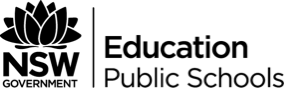 ‘Translucent Jade’ – Maureen Ten (Ten Ch-in U)General PointsStructureLinear plot of poem (birth to now)Use of enjambment punctuates the story and creates distinct breaks in the certainty of the poet, expresses her anger and defeat about losing part of her identity ThemeStruggling with identityFamilial loveRestrictions mandated by cultureAdapting due to culture ResentmentIdentifying with culture or not identifying with culture Rediscovery of identityMusic and song as a manifestation of joyFocus on LanguagemetaphorRhetorical questionDescriptive languageSimileAnaphoraRhymeRepetitionEnjambmentMotif